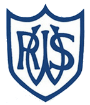 Western Road Community Primary School Weekly English PlanClass: Willow (Year 4)                      Teacher: Mrs Bracher                         Term: 6             Week Beginning: 22.06.2020 Week 4Western Road Community Primary School Weekly English PlanClass: Willow (Year 4)                      Teacher: Mrs Bracher                         Term: 6             Week Beginning: 22.06.2020 Week 4Western Road Community Primary School Weekly English PlanClass: Willow (Year 4)                      Teacher: Mrs Bracher                         Term: 6             Week Beginning: 22.06.2020 Week 4Topic:Topic:Topic:Topic:Topic:Topic: SPAG Starter SPAG StarterMain / IntroductionChallengeChallengeMondayThis week we are looking at coordinated conjunctions. Have a watch of the video to remind yourself what coordinated conjunctions are and then have a go at the activity for today. This week we are looking at coordinated conjunctions. Have a watch of the video to remind yourself what coordinated conjunctions are and then have a go at the activity for today. WALT: use rhetorical questions.Today we are going to be exploring rhetorical questions. These are a feature of persuasive speeches and are used to make the reader think about the topic they are reading about. When we wrote our explanation text about Roman soldiers, we used one in our introduction.Have a look at the slides for today, it might be worth making some notes to remind yourself what rhetorical questions are.You then need to have a look at the questions – which ones are rhetorical?Then have a look at the sentences, can you create your own rhetorical questions about these events?What rhetorical questions could you have put in your persuasive text about climate change?What rhetorical questions could you have put in your persuasive text about climate change?TuesdayFor SPAG today you need to add in a coordinated conjunction in between the two small sentences. For SPAG today you need to add in a coordinated conjunction in between the two small sentences. WALT: create expanded noun phrases.Today we are going to have a look at expanded noun phrases. We have look at them before so hopefully you will remember them when you have a look through the slides.Expanded noun phrases are phrases where you describe the noun further to help the reader to understand what the noun is like.Have a look at the slides for today, there are some opportunities to practice creating expanded noun phrases. The slides will introduce the activity where you will be describing a spooky house using lots of expanded noun phrases.What expanded noun phrases could you have use when you were writing about climate change?What expanded noun phrases could you have use when you were writing about climate change?WednesdayHave a look at the SPAG for today. We are still looking at coordinated conjunctions. WALT: identify the features of a persuasive speechToday we are going to explore the different features of a persuasive speech. Have a look at the slides for today which will introduce you to the different features that are usually used when writing to persuade someone. Some we know already, some we have looked at this week and some are new! It might be a good idea to make some notes on the ones that you are not sure about. Now have a read of the text. It is all about Hong Kong and why you should go there. See if you can work out what colour the different features have been coloured in as. When you’ve cracked the code, see if you can remember what each feature is! Have a go at writing the definition for each one. Starter with the easier ones (repetition, exaggeration). The answers are on the last page if you want to check when you finish.How else might someone persuade people to do something? Have a think about why people might want to write persuasively.ThursdayOur SPAG today is our last chance to practice our coordinated conjunctions. See if you can answer the problem solving questions. WALT: write persuasivelyToday we are going to have a go at writing persuasively. This is not our final piece of writing (nor is it about the Romans!) but it is a chance for you to practice using all the features that we learnt about yesterday. Have a look at the sheet. You are going to write a persuasive letter to the Oompa-Loompas (from Charlie and the chocolate factory) to persuade them to free Veruca Salt and give her a second chance. If you don’t know the story, Veruca Salt was very spoilt! Wonka wont tell Veruca one of his birds so she gets really angry and starts breaking things in the factory and ends up falling down a rubbish shoot. Have a watch of this clip if you want to know more https://www.youtube.com/watch?v=Pqsy7V0wphI Use the sheet to plan your letter and then have a go at writing it. Think about why Veruca should be given a second chance. Who else could you write a persuasive letter to? What is the point of writing a persuasive letter?FridayHave a look at the SPAG mat for today. It is a mix of different SPAG question from things we have learnt this year. Have a go and see how you get on!Guided reading sessionHave a look at the text for today. It is 3 small texts which are all persuasive. The writers have written them using inspiration from some traditional stories, can you work out what stories they are about? Read each one carefully, if you are printing it off you might like to underline or highlight any important information. Have a think about what the text is trying to persuade you to do. Is it trying to sell you something? Now have a look at the questions. Read them carefully, check the text and then answer. When you have finished go back and read the question again to check that you have read it correctly. See if you spot any persuasive texts or speeches today. If you are watching TV or listening to the radio you might hear lots! 